附件2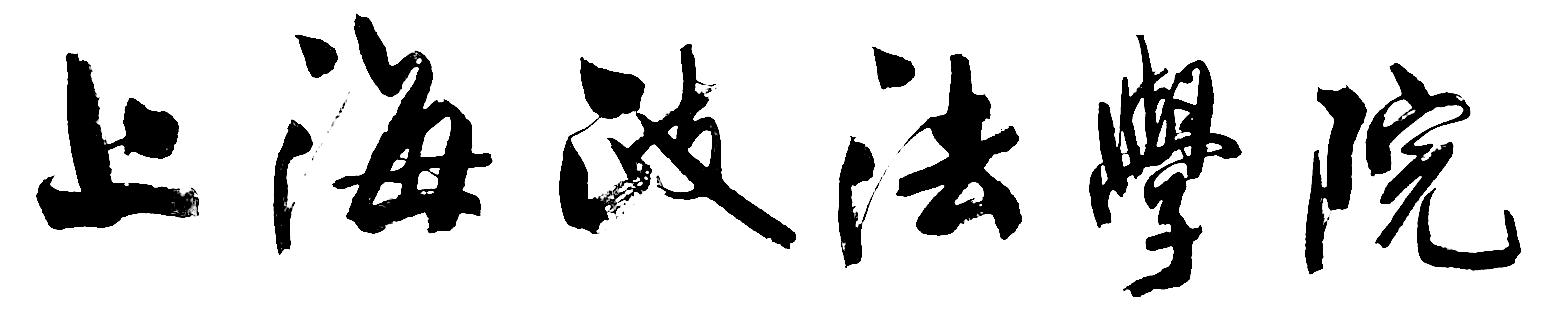 硕士研究生中期考核表学  号                               姓  名                               导师姓名            职称           专  业                               研究方向                             填表日期   二O       年      月    日研究生处制表说   明中期考核是全面考察硕士研究生在课程学习阶段的政治思想、课程学习、开题报告等培养环节的情况。中期考核结果作为课程学习评优和申请论文答辩的重要依据。考核前务必修满培养方案规定的学分，包括学位课和非学位课，每门课程必须填上学分和成绩（正在选修的课程，不记入总学分中）以便复核。考核前必须完成学位论文的开题报告。三年制硕士研究生原则上应在入学的第四学期初进行考核；两年制硕士研究生原则上应在入学的第三学期初进行考核。中期考核表由硕士研究生本人如实填写，导师应对研究生所填写的内容进行审核和检查，并对其思想品质、业务水平等做出实事求是的评价，经考核小组审核后，交由学院审核，审核结果报研究生处备案。通过中期考核者，登录研究生信息系统，上传“中期考核表”扫描件；纸质材料交所在学院保存，以便归档。一、课程学习情况二、科研情况三、学位论文情况四、奖惩违纪情况五、自我综合评价（政治思想表现、学习情况、参加学术活动及实践情况、身心状况等）六、导师综合意见七、考核小组审核八、学位点与学院意见课程性质课程名称成绩学分是否重修总计学分学位点审核意见                                      审核人签名：                                            年     月    日                                      审核人签名：                                            年     月    日                                      审核人签名：                                            年     月    日                                      审核人签名：                                            年     月    日经导师指导完成读书报告或文献综述情况经导师指导完成读书报告或文献综述情况经导师指导完成读书报告或文献综述情况经导师指导完成读书报告或文献综述情况经导师指导完成读书报告或文献综述情况经导师指导完成读书报告或文献综述情况经导师指导完成读书报告或文献综述情况经导师指导完成读书报告或文献综述情况经导师指导完成读书报告或文献综述情况序号题名题名类型（读书报告/文献综述/译文等）类型（读书报告/文献综述/译文等）类型（读书报告/文献综述/译文等）完成时间完成时间指导次数经导师指导学术论文发表情况经导师指导学术论文发表情况经导师指导学术论文发表情况经导师指导学术论文发表情况经导师指导学术论文发表情况经导师指导学术论文发表情况经导师指导学术论文发表情况经导师指导学术论文发表情况经导师指导学术论文发表情况序号题名题名刊物出版时间出版时间署名情况署名情况指导次数参与导师在研项目情况参与导师在研项目情况参与导师在研项目情况参与导师在研项目情况参与导师在研项目情况参与导师在研项目情况参与导师在研项目情况参与导师在研项目情况参与导师在研项目情况序号项目名称项目名称课题级别负责人立项时 间撰写内容指导次数指导次数学位点审核意见学位点审核意见               审核人签名：                                            年     月    日               审核人签名：                                            年     月    日               审核人签名：                                            年     月    日               审核人签名：                                            年     月    日               审核人签名：                                            年     月    日               审核人签名：                                            年     月    日               审核人签名：                                            年     月    日学位论文题目学位论文题目论文类型（划“√”）论文类型（划“√”）学术研究应用研究综合研究其它（请注明：如调查报告等 ）         论文类型（划“√”）论文类型（划“√”）学位论文基本情况（开题报告完成情况等）学位论文基本情况（开题报告完成情况等）学位论文基本情况（开题报告完成情况等）学位论文基本情况（开题报告完成情况等）学位论文基本情况（开题报告完成情况等）学位论文基本情况（开题报告完成情况等）学位论文进展情况（存在的问题或遇到的困难及下一步计划）学位论文进展情况（存在的问题或遇到的困难及下一步计划）学位论文进展情况（存在的问题或遇到的困难及下一步计划）学位论文进展情况（存在的问题或遇到的困难及下一步计划）学位论文进展情况（存在的问题或遇到的困难及下一步计划）学位论文进展情况（存在的问题或遇到的困难及下一步计划）学位论文指导情况学位论文指导情况学位论文指导情况学位论文指导情况学位论文指导情况学位论文指导情况指导时间指导内容指导内容指导内容指导内容指导内容                        导师签名：                学生签名：                                                   年     月     日                        导师签名：                学生签名：                                                   年     月     日                        导师签名：                学生签名：                                                   年     月     日                        导师签名：                学生签名：                                                   年     月     日                        导师签名：                学生签名：                                                   年     月     日                        导师签名：                学生签名：                                                   年     月     日时间内容结果审核人签名：                                                                                 年     月     日审核人签名：                                                                                 年     月     日审核人签名：                                                                                 年     月     日                                                本人签名：导师综合意见                                    签名：                                     年   月   日中期考核小组成员中期考核小组成员中期考核小组成员中期考核小组成员姓名职称/职务单位签字中期考核小组意见          中期考核小组意见          中期考核小组意见          中期考核小组意见          考核结果  合格          不合格                                 考核小组组长签字：                                                                               年   月   日考核结果  合格          不合格                                 考核小组组长签字：                                                                               年   月   日考核结果  合格          不合格                                 考核小组组长签字：                                                                               年   月   日考核结果  合格          不合格                                 考核小组组长签字：                                                                               年   月   日学位点与学院意见                                         负责人签名：                                学院盖章：                                   年    月    日